ČETRTEK, 7. 5.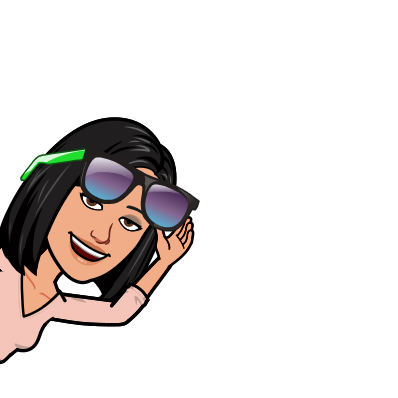 IDEJE UČITELJICE ELENE ZA POPOLDANSKI ČAS1. NAREDI SVOJO GUSARSKO LADJOGusarska zabava potrebuje tudi gusarske igre.2. LOVLJENJE JABOLKVečje vedro ali posodo napolnite z vodo in vanjo stresite jabolka. V igri sodelujeta po dva člane družine na enkrat. Gusarja morata imeti čez oči prevezo, roke pa sklenjene na hrbtu. Igra poteka tako, da morata z usti uloviti čim več jabolk.3. ISKANJE GUSARSKEGA ZAKLADASladke zlatnike ali srebrnike shranite v vrečo ali škatljo, nato pa zaklad skrijte v naravo. Da bo iskanje zaklada prineslo veselje prav vsem udeležencem, lahko skrijete tudi posamezne cekine. Preden se gusarji odpravijo na lov, jim lahko slovesno prinesete zemljevid skritega zaklada. 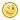 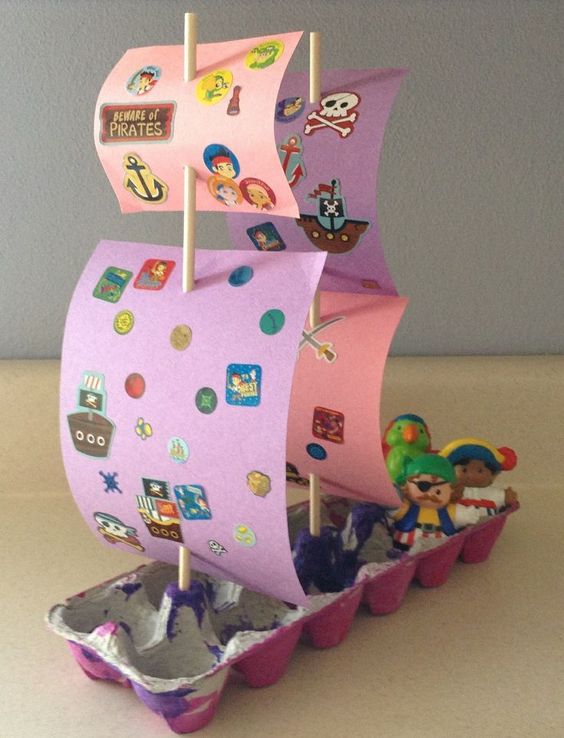 MAT – seštevanje stoticNajprej preveri rešitve včerajšnje naloge.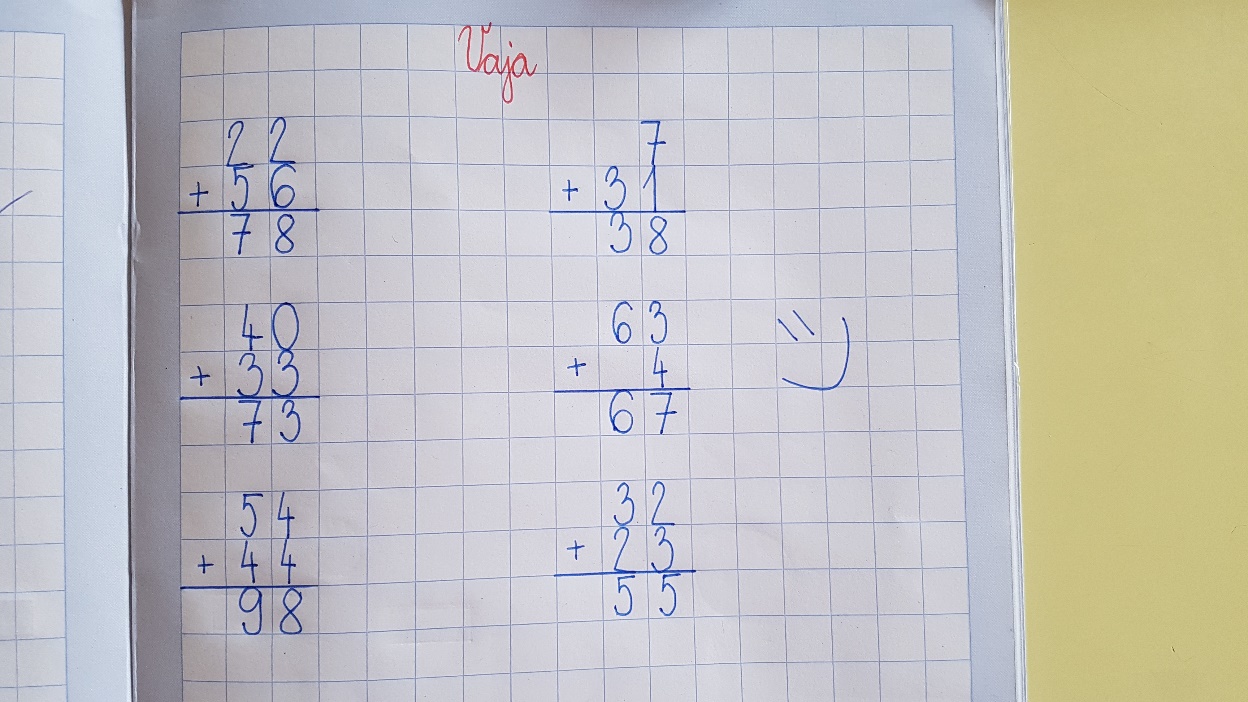 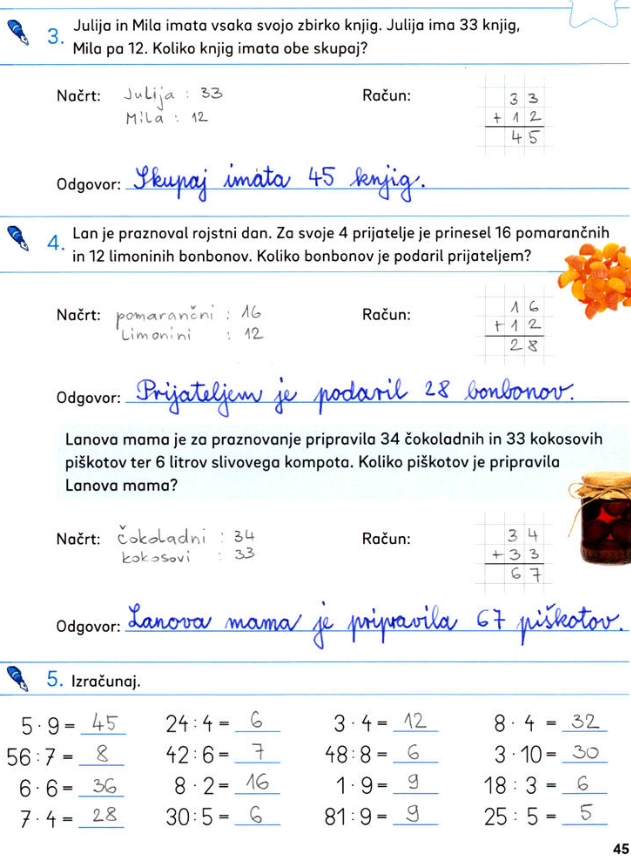 ------------------------------------------------------------------------------------------------------ Se spomniš?
1.razred: 2 + 3 = 5 – sešteval-a si E
2.razred: 20 +30 = 50 – sešteval-a si D
In sedaj ?
3.razred: 200 + 300 = 500 – sešteval-a boš S
V zvezek s kvadratki zapiši vaja. Prepiši in reši.

4+5=9 enice
40+50=90 desetice
400+500=900 stoticeReši še DZ str. 46Odigraj še eno igro poštevanke. Ne pozabi zapisati časa reševanja. SLJ – Opis osebe 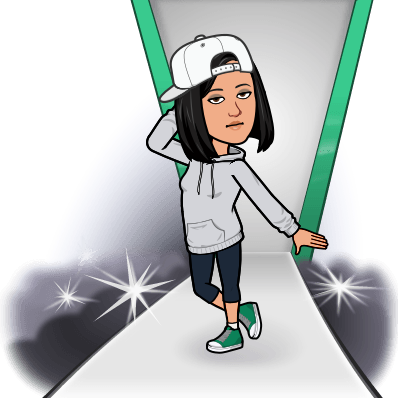 Naučili se boste opisati osebo. Navodila za delo imate v priponki.ŠPO  - joga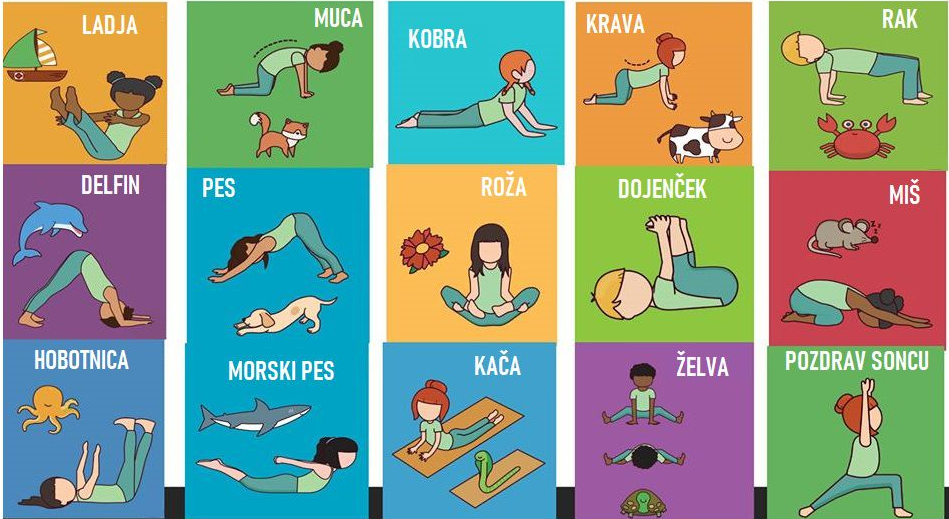 Gibalne urice                                              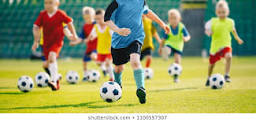 Tema današnje ure je NOGOMET  in ja, dekleta,… tudi za vas. 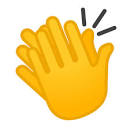 Za vaje boš potreboval-a žogo, lahko je kakršnakoli. Za ogrevanje primi žogo z nogami med gležnji in z žogo med nogami naredi 10 poskokov levo desno.Eno nogo položi na žogo. V skoku nogi zamenjaj, da bo druga noga na žogi. Naredi 10 ponovitev in pazi, da ti žoga ne uide. Nasvet: nogo na žogo samo nežno položi.Žogo si podajaš z odbojem od stene (lahko si jo podajaš tudi z družinskim članom). Bolj kot si spreten-a, večja naj bo razdalja. Ponovitve opravi tako, da ti žoga ne uide.10x samo z desno nogo,10x z levo,10x izmenično leva/desna noga.Sedaj pa si naredi spretnostni poligon med drevesi in okoli hiše/bloka. Uporabi stvari, ki jih imaš okoli sebe- stoli, kolebnica, lopatka… Izogibaj se cvetličnim gredicam in avtomobilom .Po svojem poligonu vodi žogo 2 kroga v hoji in 3 kroge v teku.Za konec pa naredi še 10 počepov tako, da žogo držiš z obema rokama na hrbtu.Izkoristite tople dni za igro na prostem.Učiteljica TinaTJAHello!Najprej si poglej posnetek in spoznaj nove besede: https://www.youtube.com/watch?v=UdDXlL9u0vI&t=4sKaj vse najdeš v našem mestu? Najdeš v našem mestu kaj, česar v tem mestu nimajo? Nariši in označi, katere pomembne stavbe imamo v mestu Jesenice. Spodaj najdeš primer, lahko pa narediš čisto po svoji izbiri.Goodbye, Anja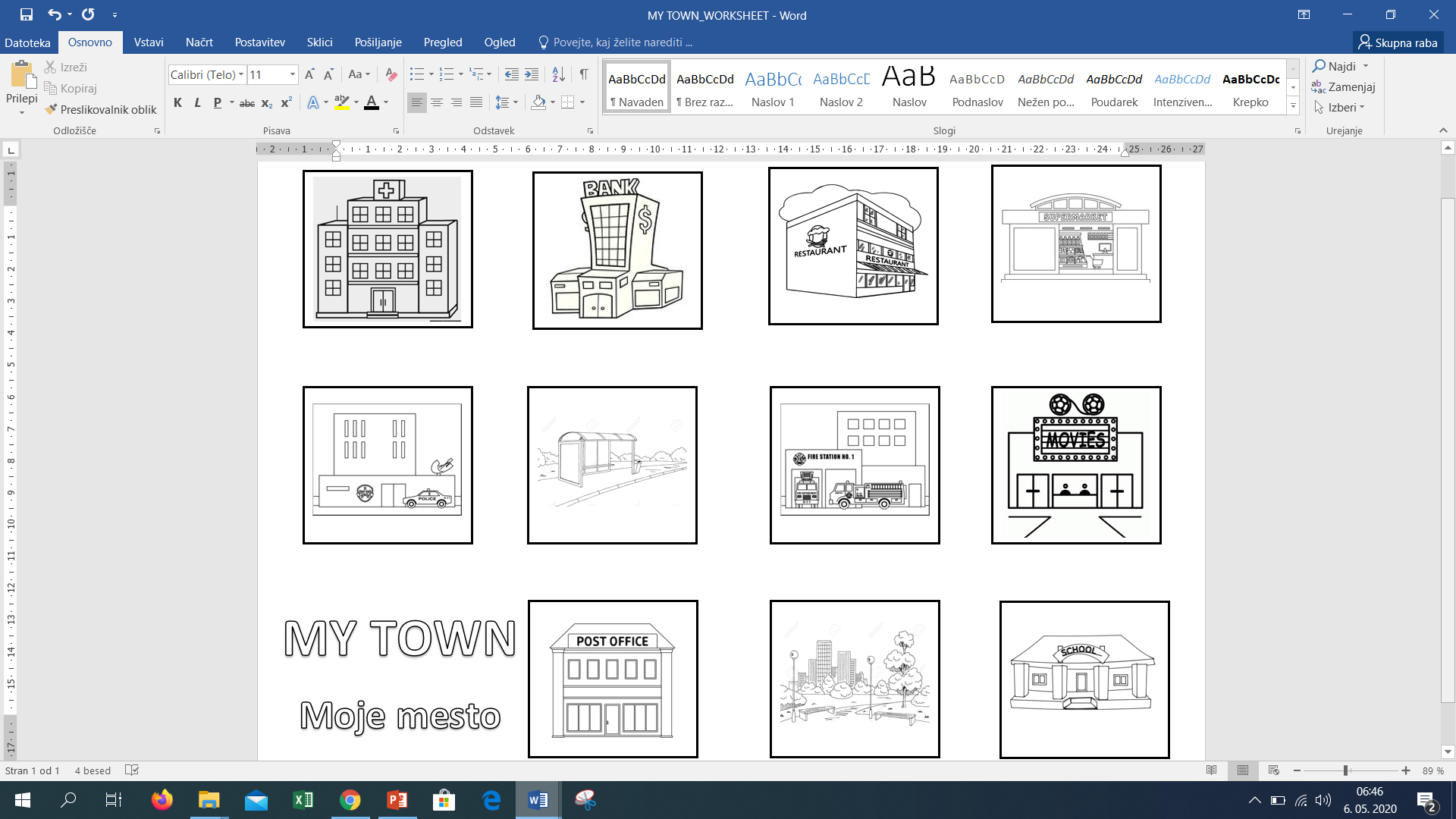 